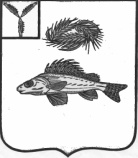 СОВЕТМИУССКОГО МУНИЦИПАЛЬНОГО ОБРАЗОВАНИЯЕРШОВСКОГО МУНИЦИПАЛЬНОГО РАЙОНАСАРАТОВСКОЙ ОБЛАСТИРЕШЕНИЕот 29.06.2021 года			№ 38-105Рассмотрев протест прокуратуры Ершовского района Саратовской области на решение Совета Миусского муниципального образования от 10.07.2018 № 106-194 «Об утверждении Положения о порядке принятия лицами, замещающими муниципальные должности на постоянной основе, почетных и специальных званий, наград и иных знаков отличия (за исключением научных и спортивных) иностранных государств, международных организаций, политических партий, иных общественных объединений и других организаций», в соответствии с Федеральным законом от 02.03.2007 №25-ФЗ «О муниципальной службе в Российской Федерации», руководствуясь Уставом Миусского муниципального образования Ершовского муниципального района, Совет Миусского муниципального образования Ершовского муниципального района РЕШИЛ:Внести в решение Совета Миусского муниципального образования от 10.07.2018 № 106-194 «Об утверждении Положения о порядке принятия лицами, замещающими муниципальные должности на постоянной основе, почетных и специальных званий, наград и иных знаков отличия (за исключением научных и спортивных) иностранных государств, международных организаций, политических партий, иных общественных объединений и других организаций» (далее – Положение) следующие изменения:в пунктах 2-5, 8-9 слова «Совет Миусского МО» заменить словами «Глава Миусского МО» в соответствующих падежах;пункт 2 дополнить словами «, если в их должностные обязанности входит взаимодействие с указанными организациями и объединениями».Контроль за настоящим постановлением оставляю за собой.Глава Миусскогомуниципального образования                                                  А.А. КузьминовО внесении изменений в решение Совета Миусского муниципального образования от 10.07.2018 № 106-194